Муниципальное бюджетное общеобразовательное учреждениеСредняя общеобразовательная школа с. МеселиМуниципального района Аургазинский районРеспублики БашкортостанНаучно – исследовательский проектЕсть  ли  будущее  у  деревни ?                                                                                   Выполнила ученица 3 класса                                                                                    Юраш Софья                                                                                    Руководитель Васильева С.Н.                                                                                    учитель начальных классовМесели2020 г.I часть. Актуализация и важность данной проблемыКаждый человек любит то место, где он родился. Наша малая Родина, край, особо дорог нам. Как интересно слушать рассказы наших родителей, бабушек и дедушек о славном прошлом нашего края, о знаменитых земляках. Родной край становится еще более близкой и родной, когда знаешь ее историю. У меня есть дед.  Ему  76    лет. Я очень люблю с ним беседовать, слушать его рассказы о его жизни. И вот он однажды спросил у меня «Сколько вас в классе?» И очень удивился, когда  услышал  в ответ -13 учащихся. По его воспоминаниям, в нашей школе, раньше были несколько параллелей, в каждом из которых было больше 30 учащихся. Мне стало интересно, почему же наша школа стала такой малочисленной, ведь в ней сейчас 99 человек.  В чем причина?Актуальность моего проекта состоит в том, что мы, юное поколение деревенских жителей, становимся свидетелями того, что наши деревни стареют. В основном в деревнях наших живут старики. И лишь летом приезжают их внуки, и становится веселее. Цель проекта – изучить  жизнь нашего села, пути развития и причины разрушенияЗадачи проекта: Собрать информацию о проблемах и возможностях  малых деревень нашего края.Привлечь внимание моих сверстников к проблемам села, изменив своё отношение к данной проблеме..Подготовить презентацию и выступление по теме . Достойно выступить с проектом.Объект проекта:  жизнь  деревни  Месели.Гипотеза проекта: мне хочется верить, что придёт то время, когда российское село возродится, и у нашей деревни есть будущее.Методы исследования:      научно – поисковый сбор  материалов по данной теме: интервью с главой  сельского поселения и в администрации  колхоза с. Месели; опрос школьников;интервью с жителями села;       анализ собранного материалаАннотация проекта. Малая Родина, отечество, родной край важны для каждого человека, но мало говорить о любви к родному краю, надо знать его прошлое и настоящее. Каждый человек должен быть патриотом своей малой родины и должен стараться сделать что-то полезное. Тема проекта актуальна, значима и интересна. План работы:Введение Цель и задачи исследования Актуальность темы Гипотеза Методы исследованияОсновная часть Сбор и анализ разноплановой информации по данной проблеме.ЗаключениеВывод.II часть. Сбор и анализ разноплановой информации по данной проблеме.Каждый день в России умирают две деревни, а за год - небольшая область.
Похоже, что страна находится на пороге  катастрофы. Через несколько лет наша деревня может стать без будущего. Я не хочу такой судьбы моей родной деревне.   Ведь совсем скоро мы закончим школу, получим образование. Нам нужно будет искать свою судьбу. Как встретит нас родной край? Сможем ли мы связать свою жизнь с деревней? Я верю, что судьба нашей деревни – в наших руках!  Я очень люблю   свою деревню Месели.. Моё село самое красивое и любимое.Здесь живут мои мама и папа, бабушки и дедушки, тети и дяди.  Но как живет сегодня моя любимая деревня?  Есть ли у нее будущее в наше трудное время? Это очень важно – не только любить свою Родину, но и знать её историю, чем она славится,  чем живет. Для того, чтобы узнать, чем сегодня живет наше село,  мы  встретились с главой сельского поселения Александровой  Ириной Михайловной. Она поделилась новостями.В состав Меселинского сельсовета входят 9 населенных пунктов: село Месели, село Манеево, деревни Вязовка, Дадановка, Журавлевка, Каменка, Кр.Восток, Сосновка и Старомакарово. Численность населения сельского поселения - 1191 человек. Но только в этом году умерло 29 человек, а родилось всего лишь 2 младенца.На  нашей территории есть школа, детский сад, врачебная амбулатория, 2 ФАПа, почтовое отделение, отделение Сбербанка, библиотека, два храма, пекарня.Благоустройство, наведение порядка – очень важный вопрос. В этом году решали вопросы ремонта дорог и освещения улиц всех деревень и сел.Сельское поселение ежегодно начиная с 2016 года участвует в Программе поддержки местных инициатив. Во всех  деревнях сельского поселения установили систему оповещения населения о чрезвычайной ситуации, заменили старые оконные блоки и двери на пластиковые в  школе. А как живет наш колхоз?  Слышала от родителей, что колхозникам сложно работать и в жару, и в холод.  Чтобы узнать обо всем, мы с мамой( она работает дояркой) ходили в администрацию колхоза.  Мне объяснили, что колхоз называется ООО «Мичурина»На территории сельского  совета работают 2 сельскохозяйственных предприятия, 4 крестьянско-фермерских хозяйства. Основным производителем является ООО «Мичурина», которое занимается  растениеводством и животноводством. Хозяйство успешно развивается.В этом году приобрели сушилку на сумму 6,5 млн. рублей, которая  в случае дождливой погоды  может просушить весь урожай и сохранить  зерно. В свиноферме  в д.Дадановка сделали ремонт и установили теплые полы. Для работников свинофермы установили душевые. Это единственная свиноферма в районе.А в  начале декабря  приобрели трактор. В 2020 году в рамках ППМИ-2020 жители предложили приобрести к трактору прицепное оборудование .А как же моя родная школа?  Ведь без школы деревня умрет. Есть  ли будущее у нее? С этим вопросом я подходила к завучу нашей школы Ефимовой Ирине Яковлевне. На сегодняшний день учатся 99 учащихся из 9 деревень: девочек -40, мальчиков -59. Хорошо, что есть школьная газель, организовали подвоз.  Хотя школа считается средней, в этом году у нас нет 10 и 11 классов, а в 1 классе всего 5 учащихся. В следующем году в 1 класс придут 8 человек. В этом году в средней школе заменили межкомнатные двери, сделали канализацию, оборудовали теплые туалеты. Мы с одноклассниками мечтаем о новой школе будущего:большое двухэтажное здание. В центре школьного двора большой фонтан. Классные комнаты оборудованы современной мебелью, техникой. В школе планетарий, в котором ученики будут наблюдать звёзды, падающие метеориты, кометы. А ещё будет живой уголок. В нём будут жить птицы, мелкие животные, А в аквариумах плавать рыбки. Я думаю, что в такой школе понравится учиться детям. И они будут с желанием посещать школу и хорошо учиться. Мы сравнили, количество учащихся нашей школы в 2009 и 2019 годах. Результаты таковы:  получилось, что за 10 лет количество учащихся снизилось на   45 детей. Кроме того по нашим подсчётам можно сделать вывод о том, что дошкольников гораздо меньше, чем школьников. Значит, через несколько лет учеников нашей школы станет ещё меньше.Среди учащихся 5-9 классов (участвовали 50 учеников) мы провели опрос, предложив вопросы: Есть ли у вас желание  жить и работать в деревне, получив образование?Какие условия дали бы вам возможность жить и работать в деревне?  Из 50 учащихся хотят остаться в деревне только 15 человек.Прежде всего, были названы рабочие места: богатый автомобильный и тракторный парк, производство мебели, овощеперерабатывающий и мясоперерабатывающий цеха.Было отмечено, что в селе есть необходимость в культурно-спортивном центре, где будет кинозал, зал для спортивных игр, столы для настольных игр, а также установки игровых площадок для малышей.Для близлежащих деревень очень важным считают обеспеченность газом всех деревень.Конечно, мы понимаем, что некоторые наши желания неосуществимы. Но если молодые люди не станут приезжать в деревни, жить и работать на родной земле, то возможно, что нам через 10 лет некуда будет возвращаться. Меселинцы - очень творческие люди. Участники художественной самодеятельности активно участвуют во всех районных и республиканских мероприятиях В ближайшем будущем  мы надеемся на строительство нового Дома культуры.Летом сразу 3 населенных пункта: д.Каменка, д.Дадановка и д.Сосновка отметили 90-летие. Юбилей деревни — праздник для всех его жителей, которые являются членами одной большой семьи. Своими силами жители д.Дадановка построили мостик через пруд. Проект разработали сами жители . В этом году на добровольные пожертвования жителей д.Сосновка установили памятник павшим в годы Великой Отечественной войны в центре кладбища. Летом  на стадионе с.Месели прошел ежегодный турнир по футболу, где участвовали 8 команд из населенных пунктов: Толбазы, Месели, Манеево, Дадановка, Бишкаин, Кебячево, Услыбаш. В составе команд играла  деревенская молодежь. Благодаря проекту "Реальные дела" на территории школы  сейчас завершается установка хоккейной коробки. В скором будущем ждем строительство нового спортивного зала. В поселении 12 многодетных семей, в которых воспитываются 42 ребенка. В этом году 10 многодетным семьям выделили земельные участки.  Заключение.Проведя исследование я пришла к выводу, что село Месели славится своими людьми, ремеслами. В настоящее время развитие села  не прекратилось. Село живет, развивается и в будущем оно будет еще краше.Объекты культуры закрыты, но село продолжает жить своей обычной жизнью: дети учатся в школе, свободное от занятий время проводят на свежем воздухе, играют в подвижные спортивные игры, помогают родителям. Взрослые трудятся в колхозе, многие занимаются личным подсобным хозяйством, работают в городах  и на севере вахтовым методом. Я очень люблю свою малую Родину. Выполняя проект, я узнала много нового и интересного о жизни наших деревни, о его людях. Я задумалась о своем будущем. Возможно, когда я вырасту, я не останусь жить в селе, но любить его я буду всегда. Выполнять исследования и проекты мне понравилось. Я буду продолжать изучать родной край.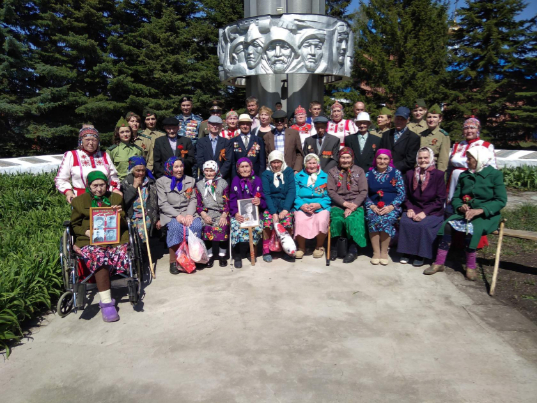 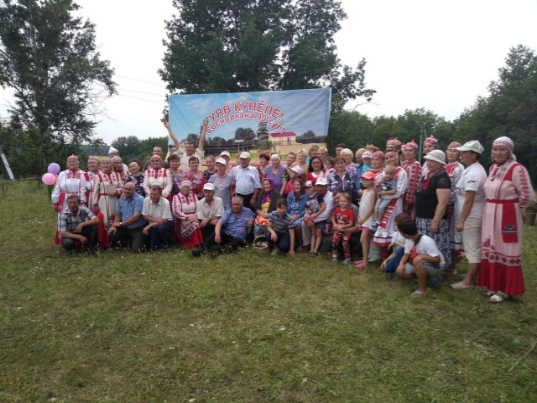 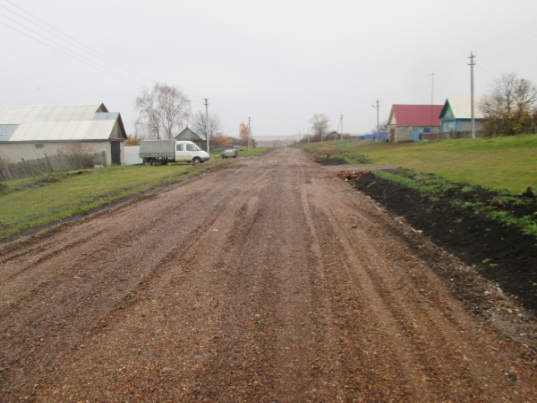 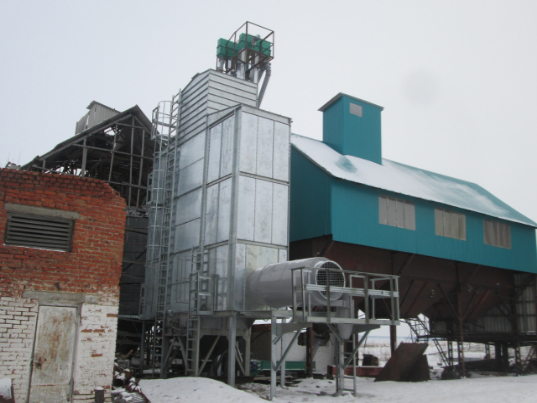 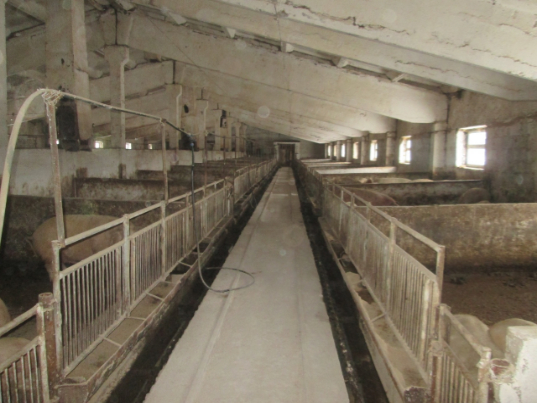 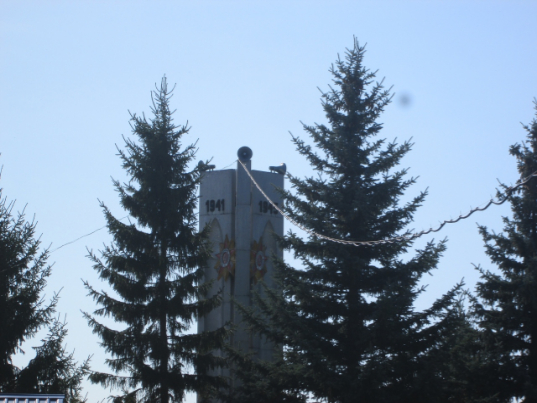 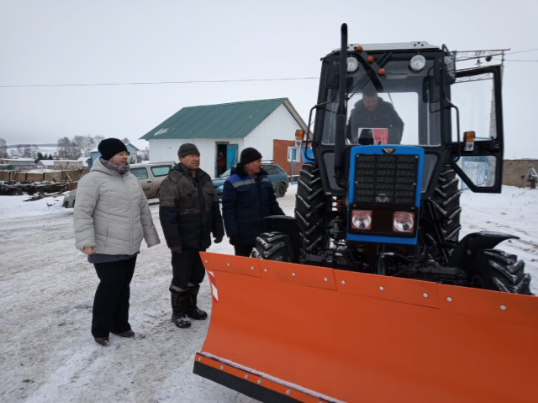 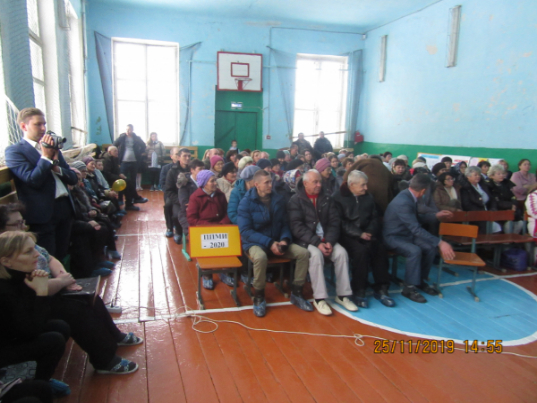 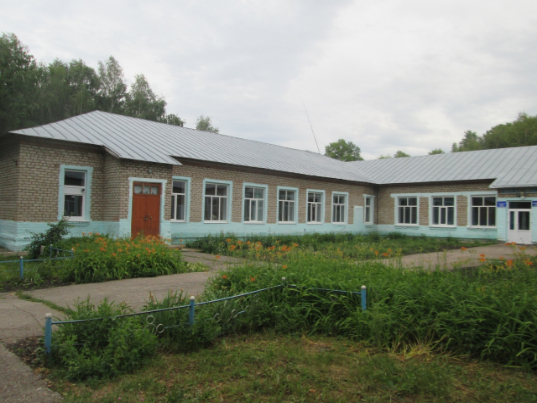 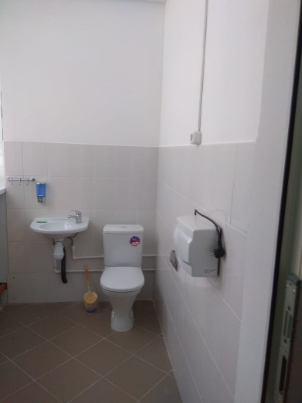 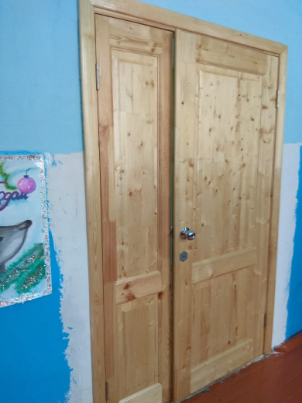 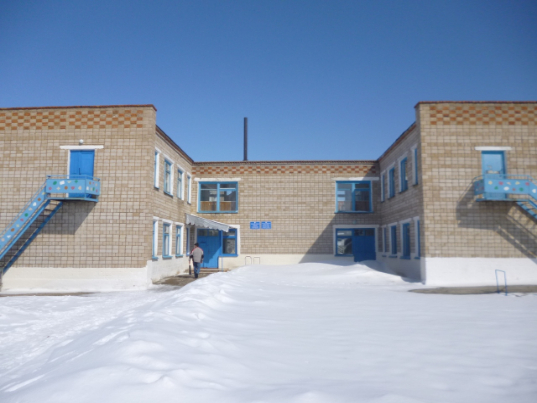 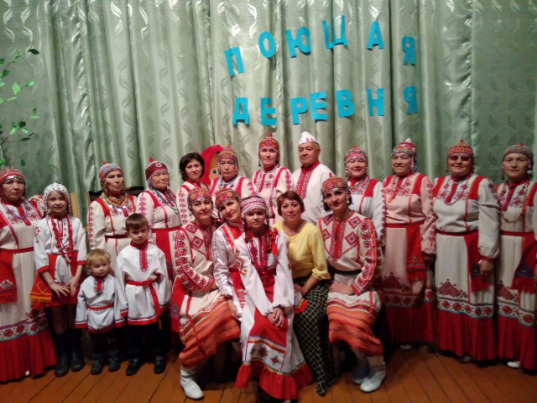 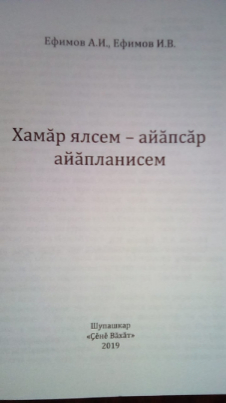 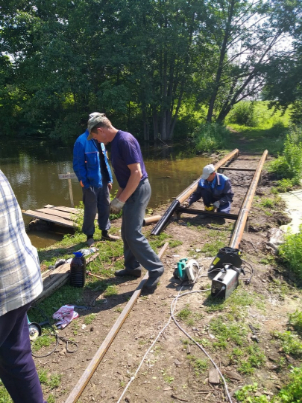 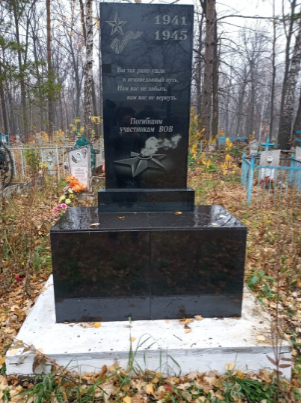 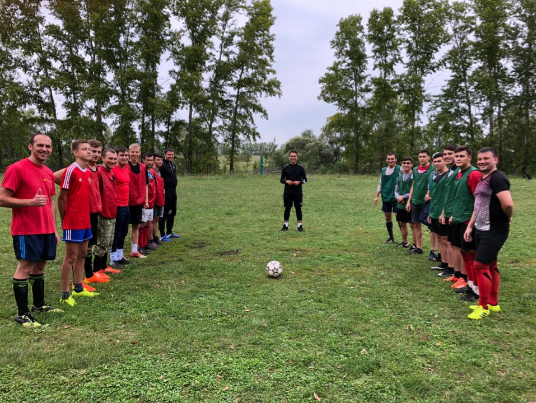 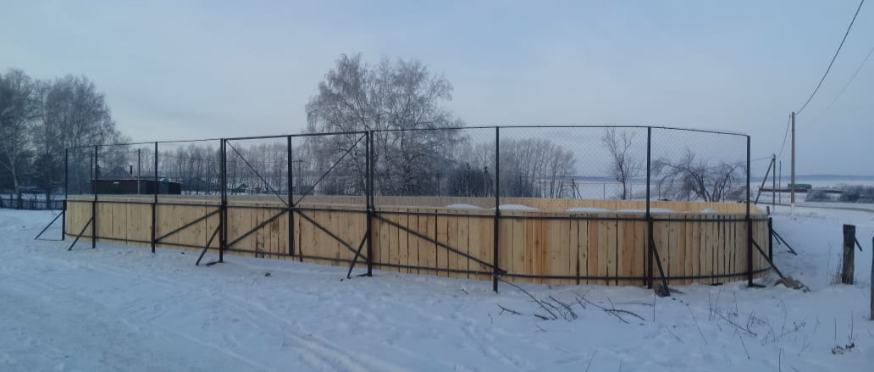 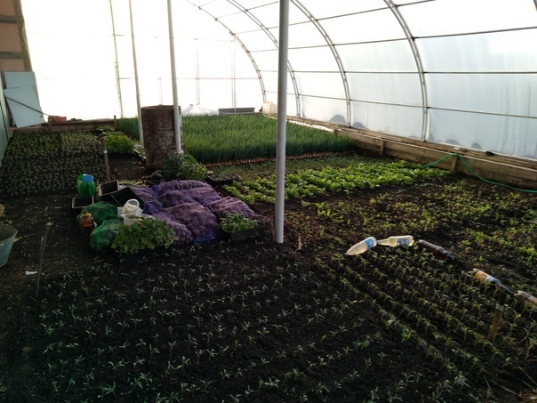 